Министерство образования Российской ФедерацииУправления образования и дошкольного воспитания администрации 
МО «Гвардейский городской округ»Муниципальное автономное учреждение дополнительного образования «Детско-юношеский центр города Гвардейска»Адрес: 238210, Россия, Калининградская обл., г. Гвардейск, ул. Тельмана, д. 6телефон / факс 8(40159) 3-21-60  e-mail  duc_gvardeisk@mail.ru сайт https://дюц-гвардейск.рфРАЗНОУРОВНЕВАЯ ДОПОЛНИТЕЛЬНАЯ ОБЩЕОБРАЗОВАТЕЛЬНАЯ ОБЩЕРАЗВИВАЮЩАЯ ПРОГРАММА технической направленности«Авиамоделирование»Возраст учащихся: 10 – 17 летСрок реализации программы: 9 месяцевПрограмму составила:Дмитриев Сергей Яковлевич,педагог дополнительного образования гор. Гвардейск, 2022г.Пояснительная запискаНаправленность программыДополнительная общеразвивающая программа «Авиамоделирование» имеет техническую направленность.Актуальность программыРазвитие технического творчества детей рассматривается сегодня как одно из приоритетных направлений в педагогике. Современный этап развития общества характеризуется ускоренными темпами освоения техники и технологий. Непрерывно требуются новые идеи для создания конкурентоспособной продукции, подготовки высококвалифицированных кадров. Авиамоделизм  - это и спортивный азарт, и поиски исследователя, и дорога в большую авиацию. Занятия авиамоделизмом, техническим творчеством имеют огромное значение в раскрытии творческих способностей подростка. Занятия способствуют развитию у учащихся интереса к науке, технике, исследованиям, помогают сознательному выбору будущей профессии. Знания, полученные на занятиях объединения, непосредственно влияют на учебный процесс, способствуют углубленному изучению школьного материала.Отличительные особенности данной программы:Отличительная особенность программы заключается в изменении подхода к обучению детей, а именно – внедрению в образовательный процесс исследовательской и изобретательской деятельности, организации коллективных проектных работ, а также формирование и развитие навыков. Реализация программы позволит сформировать современную практико-ориентированную высокотехнологичную образовательную среду, позволяющую эффективно реализовывать проектно-конструкторскую и экспериментально-исследовательскую деятельность детей.Настоящая модифицированная программа предусматривает значительное расширение политехнического кругозора учащихся, развитие их пространственного мышления, формирование устойчивого интереса к технике. Учтены знания и умения учащихся, которые они получают на уроках математики, трудового обучения, рисования, естествознания и на которые надо опираться в процессе занятийКроме того, данная программа имеет метапредметные связи со школьной программой: физикой, химией, математикой, черчением, технологией. На занятиях воспитанники объединения дополняют знания по данным предметам, как в теоретическом, так и в практическом направлениях. Ориентируясь на ФГОС второго поколения, система дополнительного образования является частью внеурочной деятельности. Многие программы, такие как «Авиамоделирование» является востребованными школьниками и представляют собой дополнение к учебным программам по естественно-научному циклу. Адресат программы Обучение проводится с учетом индивидуальных способностей детей, их уровня знаний и умений.Программа рассчитана на детей 10 – 17 лет.К психофизиологическим особенностям развития детей данного возраста можно отнести:- интенсивный рост веса тела, усиленный рост мускульно-костной системы;- быстрая утомляемость.В интеллектуальном развитии происходят следующие изменения:- произвольное внимание становится боле устойчивым; - развиваются разные виды памяти;- мышление становится систематическим (могут следить достаточно долго за ходом объяснения педагога, сами могут составить рассказ);- появляется способность к самоконтролю, но самоконтроль еще слаб.Учебный год в авиамодельном объединении продолжается с сентября по май, включая осенние и весенние каникулы.Группа обучения комплектуется из учащихся 3-5 классов, не имеющих специальных знаний и навыков практической работы. Количество членов объединения - 10 - 12 человек.Программа личностно - ориентирована и составлена так, чтобы каждый обучающийся имел возможность свободно выбрать конкретный объект работы, наиболее интересный и приемлемый для него.В отличие от типовой, предлагаемая программа, в качестве мотивирующего фактора на занятиях авиамоделированием предусматривает постройку ребятами летающих моделей, участвующих в соревнованиях и конструктивно обеспечивающих стабильность траектории, дальности полета и маневренности.Объем и срок освоения программы Программой предусматривается годовая нагрузка 216 часов. Объединение работает по 6 часов в неделю: 3 занятие по 2 часа, всего 216 часов в год. Формы обучения – очная.Особенности организации образовательного процессаНабор детей в объединение – свободный. Программа объединения предусматривает индивидуальные, групповые, фронтальные формы работы с детьми. Состав групп 10-12 человек.Режим занятий, периодичность и продолжительность занятийОбщее количество часов в год – 216 часов. Продолжительность занятий исчисляется в академических часах – 45 минут, между занятиями установлены 10-минутные перемены. Недельная нагрузка на одну группу: 6 часов. Занятия проводятся 3 раза в неделю.Педагогическая целесообразность программыНа занятиях кружка обучающиеся знакомятся с технологией изготовления различных летающих моделей, с приемами работы различными инструментами, получают сведения о материалах, с которыми им приходится сталкиваться.Программа начального образовательного уровня обучения охватывает круг первоначальных знаний и навыков, необходимых для работы по изготовлению и запуску несложных летающих моделей, усвоение этики общения в результате работы в кружке и участия в соревнованиях. Основная задача теоретических занятий - объяснить в основных чертах конструкцию, принцип действия летающего аппарата, не вникая во второстепенные детали, познакомить с историей развития авиации.Участию в соревнованиях предшествует большая психологическая подготовка: должна быть уверенность в своих силах, в поддержке товарищей по команде, умение сконцентрировать волю в критический момент. Кроме этого, соревнования - возможность самооценки и обмена информацией. Моделисту в процессе работы приходится самостоятельно выбирать технологический процесс изготовления модели, подбирать наиболее подходящие материалы, позволяющие получать надёжную и красивую конструкцию. Важно хорошо разбираться в чертежах, разнообразных приёмах работы с разными материалами. Часто моделист сам создаёт проект модели, который затем осуществляет, поэтому моделирование несёт в себе элемент творчества. Кроме того, данная программа носит также и профориентационной характер, что также является важнейшей частью современных образовательных стандартов. Практическая значимостьСодержание данной программы построено таким образом, что обучающиеся под руководством педагога смогут не только создавать конструкции, следуя предлагаемым пошаговым инструкциям, но и, проводя исследования и изобретательство, узнавать новое об окружающем их мире.Ведущие теоретические идеиВедущая идея данной программы заключается в изменении подхода к обучению детей, а именно – внедрению в образовательный процесс исследовательской и изобретательской деятельности, организации коллективных проектных работ, а также формирование и развитие навыков.Реализация программы позволит сформировать современную практико-ориентированную высокотехнологичную образовательную среду, позволяющую эффективно реализовывать проектно-конструкторскую и экспериментально-исследовательскую деятельность детей.Настоящая модифицированная программа предусматривает значительное расширение политехнического кругозора учащихся, развитие их пространственного мышления, формирование устойчивого интереса к технике. Учтены знания и умения учащихся, которые они получают на уроках математики, трудового обучения, рисования, естествознания и на которые надо опираться в процессе занятийКроме того, данная программа имеет метапредметные связи со школьной программой: физикой, химией, математикой, черчением, технологией. На занятиях воспитанники объединения дополняют знания по данным предметам, как в теоретическом, так и в практическом направлениях. Ориентируясь на ФГОС второго поколения, система дополнительного образования является частью внеурочной деятельности. Многие программы, такие как «Авиамоделирование» является востребованными школьниками и представляют собой дополнение к учебным программам по естественно-научному циклу. Важнейшие теоретические идеи и принципы построения программы:- научность и доступность: использование на занятиях доступных для детей понятий и терминов, учет уровня подготовки, опора на имеющийся у учащихся опыт - от простого к сложному;- системность, последовательность и доступность в освоении технических приемов: изучение нового материала опирается на ранее приобретенные знания;- гуманистический характер отношений педагога и ребенка: ребенок рассматривается как активный субъект совместной с педагогом деятельности, основанной на реальном сотрудничестве, уважении личности и демократическом стиле взаимоотношений педагога с детьми;- разнообразие и приоритет практической деятельности;- принцип модульного построения содержания программы;- принцип индивидуального и дифференцированного подхода в обучении;-принцип осмысленного подхода учащихся к творческой работе, ходу ее осуществления и конечному результату. Ключевые понятияФюзеляж - корпус летательного аппарата. Связывает между собой крылья, оперение и (иногда) шасси. Фюзеляж самолёта предназначен для размещения экипажа, оборудования и целевой нагрузки. В фюзеляже может размещаться топливо, шасси, двигатели.Крыло - поверхность для создания подъёмной силы.Стабилизатор- совокупность аэродинамических поверхностей, обеспечивающих устойчивость, управляемость и балансировку самолёта в полёте. Состоит из горизонтального и вертикального оперения.Нервюра - элемент поперечного силового набора каркаса крыла, оперения и др. частей летательного аппарата или судна, предназначенный для придания им формы профиля. Нервюры закрепляются на продольном силовом наборе (лонжероны, кромки, стрингеры), являются основой для закрепления обшивки.Руль высоты - аэродинамический орган управления самолёта, осуществляющий его вращение вокруг поперечной оси.Руль направления - орган управления самолёта, расположенный в хвостовом оперении и предназначенный для управления самолётом относительно нормальной оси (то есть при помощи руля направления изменяется угол рыскания)Элерон - аэродинамические органы управления, симметрично расположенные на задней кромке консолей крыла у самолётов нормальной схемы и самолётов схемы «утка». Элероны предназначены, в первую очередь, для управления углом крена самолёта, при этом элероны отклоняются дифференциально, то есть в противоположные стороны: для крена самолёта вправо правый элерон поворачивается вверх, а левый - вниз; и наоборот. Принцип действия элеронов состоит в том, что у части крыла, расположенной перед элероном, поднятым вверх, подъёмная сила уменьшается, а у части крыла перед опущенным элероном подъёмная сила увеличивается; создаётся момент силы, изменяющий скорость вращения самолёта вокруг оси, близкой к продольной оси самолётаПодъемная сила крыла - составляющая полной аэродинамической силы, перпендикулярная вектору скорости движения тела в потоке жидкости или газа, возникающая в результате несимметричности обтекания тела потоком. В соответствии с законом Бернулли, статическое давление среды в тех областях, где скорость потока более высока, будет ниже, и наоборот. Например, крыло самолета имеет несимметричный профиль (верхняя часть крыла более выпуклая), вследствие чего скорость потока по верхней кромке крыла будет выше, чем над нижней. Создавшаяся разница давлений и порождает подъёмную силу.Шасси- система опор летательного аппарата, обеспечивающая его стоянку, передвижение по аэродрому или воде при взлёте, посадке и рулении.Размах крыла - Размах крыла самолётов, либо схожих с ними искусственных объектов всегда измеряется по прямой линии, от края до края, независимо от формы крыла или стреловидности.Площадь крыла - Площадь крыла в плане  ограничена контурами крыла.Хорда крыла - Хордой профиля  называется отрезок прямой, соединяющий две наиболее удаленные точки профиля.Цель  программы:- создание условий для индивидуального развития творческого потенциала обучающихся через занятия авиамодельным спортом. Задачи программы:Образовательные:Знать основы и основные пути развития и прогрессивного значения авиации.Познакомить обучающихся с различными техническими устройствами.Научить разрабатывать и выполнять несложные технические устройства.Уметь выполнять технические расчеты и работать с технической литературой.Воспитательные:Формировать активную и всесторонне развитую личности.Подготовить к труду и сознательному выбору профессии.Обеспечить занятость подростков и подготовку к службе в армии.Развивающие:Развивать творческие способности. Формировать конструкторские умения и навыки. Пробуждать и закреплять интерес к занятиям авиамоделизмом.Данная программа является модифицированной и реализуется в течение трех лет, которые соответствуют трем образовательным уровням: первый уровень – начальное обучение; второй уровень – углубленное изучение; третий уровень – закрепление и совершенствование полученных знаний.Программа начального образовательного уровня обучения охватывает круг первоначальных знаний и навыков, необходимых для работы по изготовлению и запуску несложных летающих моделей, усвоение этики общения в результате работы в объединении и участия в соревнованиях. Основная задача теоретических занятий - объяснить в основных чертах конструкцию, принцип действия летающего аппарата, не вникая во второстепенные детали, познакомить с историей развития авиации.Наряду с обучением детей элементарным навыкам технического творчества, в программе стоит задача развития его познавательных интересов. Но мышление ребенка не может сформироваться спонтанно, без целенаправленного внешнего воздействия. Отсюда вытекает основное требование к форме организации обучения и воспитания: организовать занятия по активизации мыслительных процессов и формированию элементарных конструкторских умений и навыков максимально эффективными для того, чтобы обеспечить воспитаннику максимально доступный объем знаний и стимулировать поступательное интеллектуальное развитие.Принципы обора содержания-общеобразовательный характер учебного материала;-развивающий характер учебного материала;-взаимосвязанность и взаимообусловленность смежных предметов;-эстетические аспекты содержания образования;-принцип учета возрастных особенностей;-принцип соотнесения учебного материала с уровнем развития современной науки и техники.- принцип единства развития, обучения и воспитания;- принцип систематичности и последовательности;- принцип доступности;- принцип наглядности;- принцип взаимодействия и сотрудничества;- принцип комплексного подхода.Основные формы и методы Основная форма организации занятий в объединении - практическая работа, как важнейшее средство связи теории с практикой в обучении. Здесь ребята закрепляют и углубляют теоретические знания, формируют соответствующие навыки и умения. Обучающиеся успешно справляются с практической работой, если их ознакомить с порядком ее выполнения. Теоретические сведения сообщаются обучающимся в форме познавательных бесед небольшой продолжительности (15-20 минут) с пояснениями по ходу работы. В процессе таких бесед происходит пополнение словарного запаса ребят специальной терминологией.На начальном этапе преобладает репродуктивный метод, который применяется для изготовления и запуска несложных летающих моделей. Изложение теоретического материала и все пояснения даются одновременно всем членам объединения. Подача теоретического материала производится параллельно с формированием практических навыков у обучающихся. Отдельные занятия проходят в форме диспута, конкурса, игры.В дальнейшем репродуктивный метод резко теряет свою значимость, так как он практически неприменим при самостоятельном подборе, разработке и постройке авиамоделей. Здесь уже основными методами становятся частично – поисковый, проблемный и проектный. Участие в соревнованиях является неотъемлемой частью образовательного процесса в авиамодельном объединении. В процессе соревнований сочетаются индивидуальные и групповые формы деятельности и творчества, разновозрастное сотрудничество, возможность «командного зачета», рефлексивная деятельность, выделяется время для отдыха, неформального общения и релаксации.Планируемые результатыОбразовательныеУчащиеся, закончившие обучение должны знать:- технику безопасности при работе инструментами;- основы теории полета;- что такое планер, самолет, из каких основных частей он состоит;- основы черчения;- как регулировать простейшие модели самолетов. Учащиеся должны уметь:- пользоваться чертежным инструментом;- выполнить чертеж планера;- изготовить и отрегулировать схематическую модель планера;- находить центр тяжести модели;- устанавливать определенный угол атаки крыла и стабилизатораОсновной способ итоговой проверки – регулярные зачеты с известным набором пройденных тем. Сдача зачета является обязательной, и последующая пересдача ведется «до победного конца».РазвивающиеИзменения в развитии мелкой моторики, внимательности, аккуратности и особенностей мышления конструктора-изобретателя проявляется на самостоятельных задачах по конструированию. Создание модели самолёта из множества деталей является регулярной проверкой полученных навыков. Наиболее ярко результат проявляется при создании защите самостоятельного творческого проекта. Это также отражается в рейтинговой таблице.ВоспитательныеВоспитательный результат занятий можно считать достигнутым, если обучающиеся проявляют стремление к самостоятельной работе, усовершенствованию конструкций, созданию творческих проектов.Механизм оценивания образовательных результатов1. Уровень теоретических знаний- Низкий уровень.Обучающийся знает фрагментарно изученный материал. Изложение материала сбивчивое, требующее корректировки наводящими вопросами.- Средний уровень.Обучающийся знает изученный материал, но для полного раскрытия темы требуются дополнительные вопросы.- Высокий уровеньОбучающийся знает изученный материал. Может дать логически выдержанный ответ, демонстрирующий полное владение материалом.2. Уровень практических навыков и умений.Работа с инструментами, техника безопасности.- Низкий уровень.Требуется контроль педагога за выполнением правил по технике безопасности.- Средний уровень.Требуется периодическое напоминание о том, как работать с инструментами.- Высокий уровень.Четко и безопасно работает инструментами.Способность изготовления конструкций.- Низкий уровень.Не может изготовить конструкцию по схеме без помощи педагога.- Средний уровень.Может изготовить конструкцию по схемам при подсказке педагога.- Высокий уровень. Способен самостоятельно изготовить конструкцию по заданным схемам.Степень самостоятельности изготовления конструкции- Низкий уровень.Требуется постоянные пояснения педагога при сборке и программированию конструкции.- Средний уровень.Нуждается в пояснении последовательности работы, но способен после объяснения к самостоятельным действиям. - Высокий уровень.Самостоятельно выполняет операции при сборке и программированию конструкцииФормы подведения итогов реализации программыОрганизационно-педагогические условия реализации дополнительной общеразвивающей программыМатериально-техническое обеспечение программыПомещение- учебный кабинет, оформленный в соответствии с профилем проводимых занятий и оборудованный в соответствии с санитарными нормами: столы и стулья для педагога и учащихся, классная доска, шкафы и стеллажи для хранения учебной литературы и наглядных пособий, материалов и инструмента.                                                       Приборы и инструмент                            Станочное оборудование электроинструмент                                              Авиамодельные материалыИнформационное обеспечение реализации программы1. Бабаев Н. А., Гаевский О. К. и др. Авиационный моделизм. Учебное пособие для авиамоделистов и руководителей кружков. М., 1956.2. Летающие игрушки и модели. /Под ред. Э.Б. Микиртумова. М., 1946.3. Зуев В.П., Камышев Н.И, Качурин М.Б. Модельные двигатели. Пособие для руководителей технических кружков. М., 1973.4. Фетцер В.Л. Авиация в моделях. М., 1992.5. Строим дископлан. / Юный техник. 2009. № 6.6. Морозов С. А. С мечтой о небе. / Доп. образование. 2005. № 2. 7. Лебединский М.А. Лети, модель! Издательство ДОСААФ. М.,1969.8. Шахат А.М. Резиномоторная модель. Издательство ДОСААФ. М.,1977.9. Советские самолеты. И.К. Костенко, С.И. Демин. Издательство ДОСААФ. М.,1973.10. http://forum.rcdesign.ru/11. http://forums.airbase.ru/12. http://kipla.kai.ru/liter/Spravochnic_avia_profiley.pdf.Кадровое обеспечение реализации программыПедагог дополнительного образования.Дидактическое обеспечение программы Методическое обеспечение программыОдно из важнейших условий успешного проведения учебно-воспитательной работы в объединении — ее плановость и организационная четкость. Работа планируется в начале учебного года.Его структура и содержание зависят от года занятий объединения, материальной базы, опыта руководителя и других факторов.Учебная работа планируется на основании модифицированной программы. Примерно пятая часть времени отводится на теоретические занятия, остальное - на практические. Продолжительность бесед не более 10 - 15 мин.Занятия авиамодельного объединения проводятся в специально оборудованной мастерской. Обычно на одном занятии сочетаются различные виды деятельности: обучающиеся слушают объяснения педагога, выполняют практические работы, конструируют модели самолетов и планеров, самостоятельно изучают техническую и справочную литературу, журналы.Итак, занятия включают: сообщение теоретических сведений, формирование умений и навыков в выполнении различных операций, закрепление и проверку полученных знаний и навыков. На практических же занятиях воспитанники учатся работать на станках, а также ручными инструментами: ножом, ножницами паяльником, изготавливают модели и т.д. Закрепляют полученные знания и навыки при самостоятельной работе над моделями.Занятия в объединении  отвечают следующим требованиям:1. Определяется учебная цель каждого занятия  в соответствии с программой и планом работы.2. Подбор учебного материала осуществляется с учетом содержания темы и поставленных задач. 3. Используются разнообразные методы работы с учетом темы, уровня подготовки обучающихся, материальной базы; эти методы обеспечивают максимальную активность всех воспитанников, творческий подход к решению поставленных задач.5. Сочетаются коллективная и индивидуальная формы работы. Методы обученияНа занятиях авиамодельного объединения применяют различные методы обучения, которые обеспечивают получение воспитанниками необходимых знаний, умений и навыков, активизируют их мышление, развивают и поддерживают интерес к авиамоделизму.Излагается теоретический материал, используя словесные методы: рассказ, объяснение или беседу; сочетать с демонстрацией учебно-наглядных пособий, действующих моделей или конструкций.Чтобы  выработать у воспитанников практические умения и навыки, им вначале предлагается изготовить несложные модели. Затем, усложняя задание, обучающиеся приучаются к самостоятельности, вводятся элементы творчества.Выбор метода обучения зависит от содержания занятий, уровня подготовки и опыта обучающихся. Так, на первом году занятий используется метод инструктирования. В объединениях второго и особенно третьего годов занятий применяется методы консультаций и работы с технической и справочной литературой; воспитанники подготавливают сообщения и рефераты по основным проблемам авиации.Основной метод проведения занятий объединения – практические работы как важнейшее средство связи теории и практики в обучении. Их цель — закрепить и углубить полученные теоретические знания учащимися, сформировать соответствующие навыки и умения.На выбор методов обучения существенно влияет материально-техническая база объединения: наличие материалов, инструмента, оборудования.Правильная постановка учебного процесса, сочетание разных методов обучения способствуют развитию технического мышления обучающихся и успешной работе авиамодельного объединения.Учебный план Задачи обученияОбразовательные:Знать основы и основные пути развития и прогрессивного значения авиации.Познакомить обучающихся с различными техническими устройствами.Научить разрабатывать и выполнять несложные технические устройства.Уметь выполнять технические расчеты и работать с технической литературой.Воспитательные:Формировать активную и всесторонне развитую личности.Подготовить к труду и сознательному выбору профессии.Обеспечить занятость подростков и подготовку к службе в армии.Развивающие:Развивать творческие способности. Формировать конструкторские умения и навыки. Пробуждать и закреплять интерес к занятиям авиамоделизмом.Данная программа является модифицированной и реализуется в течение трех лет, которые соответствуют трем образовательным уровням: первый уровень – начальное обучение; второй уровень – углубленное изучение; третий уровень – закрепление и совершенствование полученных знаний.Программа начального образовательного уровня обучения охватывает круг первоначальных знаний и навыков, необходимых для работы по изготовлению и запуску несложных летающих моделей, усвоение этики общения в результате работы в объединении и участия в соревнованиях. Основная задача теоретических занятий - объяснить в основных чертах конструкцию, принцип действия летающего аппарата, не вникая во второстепенные детали, познакомить с историей развития авиации.Наряду с обучением детей элементарным навыкам технического творчества, в программе стоит задача развития его познавательных интересов. Но мышление ребенка не может сформироваться спонтанно, без целенаправленного внешнего воздействия. Отсюда вытекает основное требование к форме организации обучения и воспитания: организовать занятия по активизации мыслительных процессов и формированию элементарных конструкторских умений и навыков максимально эффективными для того, чтобы обеспечить воспитаннику максимально доступный объем знаний и стимулировать поступательное интеллектуальное развитие.Содержание программыКалендарный учебный график дополнительной общеобразовательной общеразвивающей программы технической направленности «Авиамоделирование» на 2021-2022 учебный годОрганизационно-педагогические условия реализации программыПедагог дополнительного образования, реализующий данную программу, должен иметь высшее профессиональное образование или среднее профессиональное образование в области, соответствующей профилю кружка, без предъявления требований к стажу работы, либо высшее профессиональное образование или среднее профессиональное образование и дополнительное профессиональное образование по направлению «Образование и педагогика» без предъявления требований к стажу работы.Материально-техническое обеспечениеПриборы и инструментыОценочные и методические материалыВся оценочная система делится на три уровня сложности:1. Обучающийся может ответить на общие вопросы по большинству тем, с помощью педагога может построить и объяснить принцип работы одной из моделей (на выбор).2. Обучающийся отвечает на все вопросы, поднимаемые за период обучения. Может самостоятельно построить и объяснить принцип действия и особенности любой из предложенных ему моделей.3. Обучающийся отвечает на все вопросы, поднимаемые за период обучения. Может самостоятельно построить и объяснить принцип действия и особенности любой из предложенных ему моделей. Располагает сведениями сверх программы, проявляет интерес к теме. Проявил инициативу при выполнении конкурсной работы или проекта. Вносил предложения, имеющие смысл.Кроме того, весь курс делится на разделы. Успехи обучающегося оцениваются так же и по разделам:- Теория;- Практика;- Конструкторская и рационализаторская часть.Методическое обеспечениеОбеспечение программы предусматривает наличие следующих методических видов продукции:- учебники, чертежи ;- экранные видео лекции;- видеоролики;- информационные материалы на сайте, посвященном данной дополнительной общеобразовательной программе;Методы, в основе которых располагается уровень деятельности учащихся:- исследовательский – самостоятельная творческая работа учащихся;- репродуктивный – учащиеся воспроизводят полученные знания и освоенные способы деятельности. объяснительно-иллюстративный – дети воспринимают и усваивают готовую информацию;- частично-поисковый – участие детей в коллективном поиске, решение поставленной задачи совместно с педагогом.Методы, в основе которых лежит способ организации занятия:- наглядный (показ мультимедийных материалов, иллюстраций, наблюдение, показ (выполнение) педагогом, работа по образцу и др.);- практический (выполнение работ по инструкционным чертежам, схемам и др.);- словесный (устное изложение, беседа, рассказ, лекция и т.д.).Методы, в основе которых лежит форма организации деятельности обучающихся на занятиях:При осуществлении образовательного процесса применяются следующие методы:- проблемного изложения, исследовательский (для развития самостоятельности мышления, творческого подхода к выполняемой работе, исследовательских умений);- объяснительно-иллюстративный (для формирования знаний и образа действий);- репродуктивный (для формирования умений, навыков и способов деятельности);- словесный - рассказ, объяснение, беседа, лекция (для формирования сознания);- стимулирования (соревнования, выставки, поощрения).Информационное обеспечение программыИнтернет-ресурсы:1. http://forum.rcdesign.ru/2. http://forums.airbase.ru/3. http://kipla.kai.ru/liter/Spravochnic_avia_profiley.pdfСписок литературыНормативные правовые акты.Федеральный закон «Об образовании в Российской Федерации» от 29.12.2012 № 273-ФЗ.Указ Президента Российской Федерации «О мерах по реализации государственной политики в области образования и науки» от 07.05.2012 № 599Указ Президента Российской Федерации «О мероприятиях по реализации государственной социальной политики» от 07.05.2012 № 597.Распоряжение Правительства РФ от 30 декабря 2012 г. №2620-р.Проект межведомственной программы развития дополнительного образования детей в Российской Федерации до 2020 года.Приказ Министерства просвещения РФ от 09.11.2018 г. № 196 «Об утверждении Порядка организации и осуществления образовательной деятельности по дополнительным общеобразовательным программам».Постановление Главного государственного санитарного врача РФ от 28.09.2020 № 28 «Об утверждении санитарных правил СП 2.4.3648-20 «Санитарно-эпидемиологические требования к организации воспитания и обучения, отдыха и оздоровления детей и молодежи». Для педагога дополнительного образования:Голубев Ю. А., Камышев Н. И. Юному авиамоделисту.- М.: Просвещение, 1979.Ермаков А. М. Простейшие авиамодели.- М.: Просвещение, 1984. Зуев В. П., Камышев Н. И., Качурин М. В., Голубев Ю. А. Модельные двигатели - М.: Просвещение, 1973.История гражданской авиации СССР.- М.: Воздушный транспорт, 1983. Киселев Б. А. Модели воздушного боя.- М.: ДОСААФ, 1981.Никитин Г. А., Баканов Е. А. Основы авиации.- М.: Транспорт, 1984.Павлов А. П. Твоя первая модель.- М.: ДОСААФ, 1979.Пантюхин С. П. Воздушные змеи.- М.: ДОСААФ, 1984. Рожков В. С. Авиамодельный кружок.- М.: Просвещение, 1986. Сироткин Ю. А. В воздухе - пилотажные модели.- М.: ДОСААФ, 1973. Смирнов Э. П. Как сконструировать и построить летающую модель.- М.: ДОСААФ, 1973.Тарадеев Б. В. Летающие модели-копии.- М.: ДОСААФ, 1983. Яковлев А. С. Советские самолеты.- М.: Наука, 1975.Программы. Техническое творчество учащихся. Москва, «Просвещение», 1988. Для учащихся и родителей:Журналы «Моделист-конструктор» за разные года.Журналы «Юный техник» за разные года.Голубев Ю. А., Камышев Н. И. Юному моделисту. – М.: Просвещение, 1979.Ермаков А. М., Простейшие авиамодели, М., Просвещение 1989.Журавлева А. П., Что нам стоит флот построить, М., Патриот, 1990.Раевский О. К., Авиамоделирование, М., ДОСААФ СССР, 1990.Смирнов Э. Как сконструировать и построить модель, ДОСААФ, М., 1973.Принято педагогическим советомМАУ ДО «ДЮЦ гор. Гвардейска»Протоколот «26» мая 2022 г. № __3_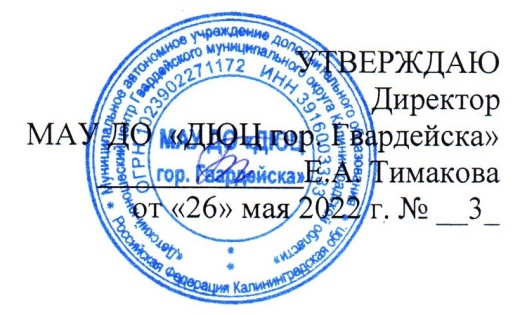 Способы и формы выявления результатовСпособы и формы фиксации результатовСпособы и формы предъявления результатовБеседа, опрос, наблюдениеВыставки,  Конкурсы, соревнованияОткрытые и итоговые занятияГрамоты, дипломыГотовые работыЖурналАнкетыТестированиеПротоколы соревнованийФотоОтзывы (детей и родителей)ВыставкиКонкурсыДемонстрация моделейОтчетыТесты№п/пНаименованиеКоличество(шт.)1.Бокорезы22.Брусок для заточки ножей13.Весы с разновесом1 комплект4.Круглогубцы35.Кусачки16.Кернер27.Калькулятор28.Линейка металлическая  (300-500 мм, 1000 мм)79.Лобзик510.Молоток слесарный311.Метчики и плашки (диаметром от 2 до 6 мм)1 комплект12.Микрометр113.Нож канцелярский514.Ножницы715.Ножницы по металлу116.Ножовка по металлу217.Ножовка по дереву118.Напильники разных сечений2019.Наждачная бумага5 кв. м.20.Отвертка521.Плоскогубцы322.Пульверизатор123.Рубанок424.Сверла (диаметр (мм) 0,5-3,0; 3,0-5,0; 5,5-10,0)1 комплект25.Угольник126.Циркуль527.Чертежный инструмент1 комплект28.Чертилка229.Штангенциркуль130.Шило3№п/пНаименованиеКоличество (шт.)1.Сверлильный станок12.Токарный станок13.Электролобзик14.Электрическая дрель15.Электропаяльник2№ п/пНаименованиеНазначение1.СоснаДля моделей планеров: - для изготовления стрингеров, лонжеронов, шпангоутов, фюзеляжной рейки.Для моделей самолетов: - для изготовления фюзеляжа схематических моделей, стрингеров, лонжеронов, шпангоутов.2.ЛипаДля моделей планеров: - для изготовления бобышек фюзеляжа, пустотелых фюзеляжей.Для моделей самолетов: - изготовляют нелетающие модели, винты.3.Груша, бук, ольха, орехДля моделей планеров: - для изготовления бобышек.Для моделей самолетов: - для изготовления бобышек и винтов.4.БамбукДля моделей планеров: - используется для изготовления концов крыльев, хвостового оперения, нервюр.Для моделей самолетов: - используется для изготовления концов крыльев, хвостового оперения, нервюр, шасси.5.Фанера трехслойнаяДля моделей планеров и самолетов: - для изготовления нервюр, шпангоутов.6.Фанера однослойная (шпон)Для моделей планеров и самолетов: - для изготовления фюзеляжей.7.АлюминийДля моделей планеров: - для изготовления металлических деталей (ушки, стойки, муфточки).Для моделей самолетов: - для изготовления подшипников, винтов.8.Стальная проволокаДля моделей самолетов: - изготовляются оси винтов, задние крючки резиномотора.9.Резина (в нитях и лентах сечением 1×1; 2×2; 4×1 мм)Для моделей планеров:- для изготовления амортизатора для запуска.Для моделей самолетов: - для изготовления резиномотора.10.Чертежная бумага (ватман)Модели планеров и самолетов:- для обтяжки передних кромок крыльев, хвостового оперения, для изготовления колес.11.Картон (чертежная бумага, ватман)Простейшие модели планеров и самолетов:- для изготовления фюзеляжа, хвостового оперения, грузов, крыльев.12.ПенопластПростейшие пенопластовые модели планеров и самолетов:- для изготовления хвостового оперения, крыльев.13.Клей ПВАДля склейки дерева, фанеры, бумаги, картона, пенопласта.14.Нитки в катушках (№ 10 - 40)Для соединения деталей, обмотки («бандаж» из ниток).№ п/пНаименование1.Трафареты простейших бумажных моделей планеров (парабола, планера конструкции Яковенко, однокилевого планера).2.Технологические карты изготовления простейших пенопластовых моделей (утка, планер нормальной схемы, альбатрос, стрела).3.Материалы для текущего контроля знаний обучающихся в объединении «Авиамоделирование»4.Чертежи элементов моделей 5.Электронные презентации по темам программы№Название разделов программыОбщее количество часовВ том числеВ том числе№Название разделов программыОбщее количество часовтеоретические занятияпрактические занятиясамоподготовка1Вводное занятие22Перевод на самоподготовку производится при необходимости дистанционного обучения.2Категории и классы авиационных моделей.422Перевод на самоподготовку производится при необходимости дистанционного обучения.3Простейшие летающие модели24222Перевод на самоподготовку производится при необходимости дистанционного обучения.4Схематические модели планера А-140436Перевод на самоподготовку производится при необходимости дистанционного обучения.5Аэродинамика полета планеров.422Перевод на самоподготовку производится при необходимости дистанционного обучения.6Радиоуправляемая учебно-тренировочная модель.901080Перевод на самоподготовку производится при необходимости дистанционного обучения.7Воздушные винты.12210Перевод на самоподготовку производится при необходимости дистанционного обучения.8Практика пилотирования3434Перевод на самоподготовку производится при необходимости дистанционного обучения.9Подготовка к соревнованиям22Перевод на самоподготовку производится при необходимости дистанционного обучения.10Участие в соревнованиях22Перевод на самоподготовку производится при необходимости дистанционного обучения.11Заключительное занятие22Перевод на самоподготовку производится при необходимости дистанционного обучения.Контроль ЗУНПеревод на самоподготовку производится при необходимости дистанционного обучения.Итого за учебный период (аудиторные занятия)21626190Итого за учебный год21626190 №п\пТемаОсновное содержаниеОсновные формы работыСредства обучения и воспитанияОжидаемые результатыФорма подведения итоговРаздел 1 ( 2 часа )Раздел 1 ( 2 часа )Раздел 1 ( 2 часа )Раздел 1 ( 2 часа )Раздел 1 ( 2 часа )Раздел 1 ( 2 часа )1Вводное занятиеЗнакомство с кабинетом  Просмотр слайдов по авиамодельному спорту. Показ моделей различных классов. Инструктаж по технике безопасности.Беседа.КомпьютерГотовые моделиИнструкции по ТБЗаинтересованность к занятиям авиамоделизмом.Знание требований ТБ БеседаРаздел 2 ( 4 часа )Раздел 2 ( 4 часа )Раздел 2 ( 4 часа )Раздел 2 ( 4 часа )Раздел 2 ( 4 часа )Раздел 2 ( 4 часа )Раздел 2 ( 4 часа )2Категории и классы авиационных моделей.Знакомство с классами моделей в спортивно - авиационном моделизме.Требования к различным классам моделей, их особенности и различия. ЛекцияКомпьютерГотовые моделиЗнание классов авиационных моделей.Беседа3Категории и классы авиационных моделей.Знакомство с классами моделей в спортивно - авиационном моделизме.Требования к различным классам моделей, их особенности и различия.ЛекцияКомпьютерГотовые моделиЗнание классов авиационных моделей.БеседаРаздел 3 ( 24 часа )Раздел 3 ( 24 часа )Раздел 3 ( 24 часа )Раздел 3 ( 24 часа )Раздел 3 ( 24 часа )Раздел 3 ( 24 часа )4Бумажные модели самолетов и планеров.Общее понятие об основных частях планера, самолета и их моделей. Устройство и принцип действия рулейБеседа.КомпьютерГотовые модели, наглядное пособие.Знание основных частей, планера, самолёта.Беседа5Бумажные модели самолетов и планеров.Технология изготовления простейших бумажных и пенопластовых моделей. Вычерчивание по шаблону или по клеткам, вырезывание, сборка и регулировка модели. Техника запуска моделей.Лекция, практические работы по изготовлению деталей планера из бумаги, пенопласта.Компьютер, шаблоны, нож, ножницы, клей, бумага, пенопласт.Умение пользоваться инструментом и шаблонами.Проверка качества изготовленных деталей.6Бумажные модели самолетов и планеров.Технология изготовления простейших бумажных и пенопластовых моделей. Вычерчивание по шаблону или по клеткам, вырезывание, сборка и регулировка модели. Техника запуска моделей.Лекция, практические работы по изготовлению деталей планера из бумаги, пенопласта.Компьютер, шаблоны, нож, ножницы, клей бумага, пенопласт.Умение пользоваться инструментом и шаблонами.Проверка качества изготовленных деталей.7Бумажные модели самолетов и планеров.Технология изготовления простейших бумажных и пенопластовых моделей. Вычерчивание по шаблону или по клеткам, вырезывание, сборка и регулировка модели. Техника запуска моделей.Лекция, практические работы по изготовлению деталей планера из бумаги, пенопласта.Компьютер, шаблоны, нож, ножницы, клей бумага, пенопласт.Умение пользоваться инструментом и шаблонами.Проверка качества изготовленных деталей.8Парашюты.Назначение, устройство и принцип действия парашюта. Сведения из истории изобретения парашюта.Беседа.Компьютер.Знание основных видов парашютов и их назначение.Беседа.9Парашюты.Техника изготовления бумажных моделей парашютов. Практические работы по изготовлению парашютов.Ножницы, нитки, клей, пластилин.Умение изготовить модель простейшего парашюта.Практические запуски парашютов.10Вертолеты.Устройство и применение вертолетов. Сведения из истории развития вертолетов. Понятие о воздушном винте. Сила его тяги и зависимость ее от скорости вращения, диаметра, наклона лопасти винта.ЛекцияКомпьютер.Знание основных частей вертолёта и их назначение.Беседа.11Вертолеты.Техника изготовления и запуска игрушек с использованием летающего винта (мухи, бабочки).Практические работы.Ножницы, лобзик. рейки,пенопласт, клей, резина.Умение изготавливать простейшие модели вертолётов.Контрольные запуски моделей вертолётов.12Вертолеты.Техника изготовления и запуска игрушек с использованием летающего винта (мухи, бабочки).Практические работы.Ножницы, лобзик. рейки,пенопласт, клей, резина.Умение изготавливать простейшие модели вертолётов.Контрольные запуски моделей вертолётов.13Конструирование летательных аппаратов из бумаги и пенопласта.Конструирование летательных аппаратов и вычерчивание их на миллиметровой бумаге.Лекция. Практические работы.Чертёжные принадлежности,Справочник по авиамоделизму.Приобретение простейших навыков конструирования.Анализ выполненных работ.14Конструирование летательных аппаратов из бумаги и пенопласта.Изготовление деталей летательных аппаратов из пенопласта, сборка, балансировка, проверка летательных характеристик сконструированных летательных аппаратов.  Практические работы.Компьютер, чертёж, нож, ножницы, клей бумага, пенопласт.Умение изготавливать модели самолётов по чертежу.Анализ выполненных работ.15Конструирование летательных аппаратов из бумаги и пенопласта.Изготовление деталей летательных аппаратов из пенопласта, сборка, балансировка, проверка летательных характеристик сконструированных летательных аппаратов.  Практические работы.Компьютер, чертёж, нож, ножницы, клей бумага, пенопласт.Умение изготавливать модели самолётов по чертежу.Анализ выполненных работ.Раздел 4 (40 часов) Раздел 4 (40 часов) Раздел 4 (40 часов) Раздел 4 (40 часов) Раздел 4 (40 часов) Раздел 4 (40 часов) 16Понятие об аэродинамике.Изучение основ аэродинамики.Лекция.Справочник по авиамоделизму,компьютер.Приобретение начальных знаний по аэродинамике.Беседа.17Планер как безмоторный летательный аппарат: Его применение в авиации.Части планера: фюзеляж, крылья, хвостовое оперение (киль и стабилизатор с рулями), приспособления для взлета и посадки планера. Понятие о планирующих и парящих полетах. Основные виды планеров учебные, спортивные, транспортные.Лекция.Справочник по авиамоделизму,компьютер.Приобретение знаний по устройству планеров.Беседа.18Устройство схематической модели планера.Технология изготовления ее основных частей, их сборка. Регулировка модели. Профиль и угол атаки крыла, нагрузка на несущую поверхность (крыло плюс стабилизатор). Правила запуска моделей планеров.Лекция. Практические работы.Справочник по авиамоделизму,компьютер.Знание основ технологии изготовления  основных частей модели планера и  сборки модели.Анализ выполненных работ.19Понятие о самолете как, основном виде летательных аппаратов.Краткий обзор истории создания самолетов. Типы современных самолетов и их назначение. Силы, действующие на самолет (его модель) в полете.  Лекция.Справочник по авиамоделизму,компьютер.Приобретение знаний по истории самолётостроения.Беседа.20Двигатели и движители, применяемые на самолетах.Изучение понятий двигатели и движители. Возникновение подъемной силы и силы тяги.Лекция.Справочник по авиамоделизму,компьютер.Приобретение знаний по устройству самолёта.Беседа.21Понятие об устройстве и действии воздушного винта.Изучение устройства воздушного винта и его характеристик.Лекция.Справочник по авиамоделизму,компьютер.Приобретение знаний по устройству самолёта.Беседа.22Технология изготовления воздушного винта.Изготовление воздушного винта по шаблону.Практические работы.Заготовки воздушных винтов, шаблон, карандаш, напильники.Умение изготовить воздушный винт по шаблону.Проверка качества изготовленных винтов.23Устройство схематической модели самолета Технология ее постройки.Вычерчивание моделей в натуральную величину.Практические работы.Миллиметровая бумага, карандаш, линейка, набор лекал, циркуль.Приобретение навыков черчения.Проверка чертежа.24Устройство схематической модели самолета Технология ее постройки.Изготовление деталей и частей схематических моделей: рейки-фюзеляжа, груза (для модели планера).Практические работы.Сосновая рейка,карандаш, лобзик, линейка,фанера.Приобретение навыков изготовления деталей планера.Проверка качества изготовленных деталей.25Устройство схематической модели самолета Технология ее постройки.Изготовление деталей и частей схематических моделей: кромок и нервюр крыла.Практические работы.Сосновая рейка,карандаш, лобзик, линейка,фанера.Приобретение навыков изготовления деталей планера.Проверка качества изготовленных деталей.26Устройство схематической модели самолета Технология ее постройки.Изготовление деталей и частей схематических моделей: кромок и нервюр крыла.Практические работы.Карандаш, лобзик, линейка,фанера.Приобретение навыков изготовления деталей планера.Проверка качества изготовленных деталей.27Устройство схематической модели самолета Технология ее постройки.Изготовление деталей и частей схематических моделей: закруглений для концов крыла.Практические работы.Сосновая рейка,карандаш, лобзик, линейка.Приобретение навыков изготовления деталей планера.Проверка качества изготовленных деталей.28Устройство схематической модели самолета Технология ее постройки.Изготовление деталей и частей схематических моделей , киля и стабилизатораПрактические работы.Карандаш, линейка, нож модельный, пенопласт, клей.Приобретение навыков изготовления деталей планера.Проверка качества изготовленных деталей.29Устройство схематической модели самолета Технология ее постройки.Изготовление деталей и частей схематических моделей , киля и стабилизатораПрактические работы.Карандаш, линейка, нож модельный, пенопласт, клей.Приобретение навыков изготовления деталей планера.Проверка качества изготовленных деталей.30Устройство схематической модели самолета Технология ее постройки.Изготовление деталей и частей схематических моделей , кабанчиков (подкосов для моделей самолетов) для крепления крыла.Практические работы.Уголок алюминиевый, ножовка по металлу, свёрла, рейки сосновые.  Приобретение навыков изготовления деталей планераПроверка качества изготовленных деталей.31Устройство схематической модели самолета Технология ее постройки.Сборка крыла, киля и стабилизатора; установка на рейке-фюзеляже.Практические работы.Детали модели, скотч, струбцины, клей.Умение собирать модель по чертежу.Проверка качества сборки модели.32Устройство схематической модели самолета Технология ее постройки.Сборка крыла, киля и стабилизатора; установка на рейке-фюзеляже.Практические работы.Детали модели, скотч, струбцины, клей.Умение собирать модель по чертежу.Проверка качества сборки модели.33Устройство схематической модели самолета Технология ее постройки.Изготовление (для моделей самолетов) воздушного винта, подшипника к нему, колес и стоек шасси.Практические работы.Заготовки воздушных винтов, шаблон, карандаш, напильники.Умение изготовить воздушный винт по шаблону.Проверка качества изготовленного винта.34Устройство схематической модели самолета Технология ее постройки.Определение центра тяжести рейки-фюзеляжа с установленными на ней хвостовым оперением, грузом (на моделях планеров), воздушным винтом с резиномотором  (на моделях самолетов). Установка крыла по центру тяжести.    Практические работы.Детали модели.Приобретение навыков центровки модели.Проверка центровки модели.35Устройство схематической модели самолета Технология ее постройки.Регулировочные запуски моделей, исправление замеченныхнедостатков. Тренировочные запуски.Практические работы.Модель самолёта.Компьютер.Умение запускать модель самолёта и производить необходимые регулировки.Оценка качества изготовленной модели самолёта.Раздел 5 (4 часа) Раздел 5 (4 часа) Раздел 5 (4 часа) Раздел 5 (4 часа) Раздел 5 (4 часа) Раздел 5 (4 часа) Раздел 5 (4 часа) 36Аэродинамика полета планеров.Подъёмная сила крыла. Профили крыла.  Расчет центра тяжести модели, устойчивости и другие аэродинамические качества. Аэродинамика крыла.ЛекцияМодель самолёта.Знание основных аэродинамических характеристик модели самолёта.Беседа.37Аэродинамика полета планеров.Подъёмная сила крыла. Профили крыла.  Расчет центра тяжести модели, устойчивости и другие аэродинамические качества. Аэродинамика крыла.ЛекцияМодель самолёта.Компьютер.Знание основных аэродинамических характеристик модели самолёта.Беседа.Раздел 6 (90 часов)Раздел 6 (90 часов)Раздел 6 (90 часов)Раздел 6 (90 часов)Раздел 6 (90 часов)Раздел 6 (90 часов)Раздел 6 (90 часов)38Радиоуправляемая учебно-тренировочная модель.Сведения по аэродинамике полета моделей самолета и их конструкции, типы двигателей моделей самолетов, Принципы удачного выбора прототипа самолёта, способы вычерчивания чертежей.Практические занятия с чертежами моделей.Чертежи, Чертёжные принадлежности.Умение читать технический чертёж и основы черчения.Контроль качества выполнения чертежей.39Радиоуправляемая учебно-тренировочная модель.Сведения по аэродинамике полета моделей самолета и их конструкции, типы двигателей моделей самолетов, Принципы удачного выбора прототипа самолёта, способы вычерчивания чертежей.Практические занятия с чертежами моделей.Чертежи, Чертёжные принадлежности.Умение читать технический чертёж и основы черчения.Контроль качества выполнения чертежей.40Радиоуправляемая учебно-тренировочная модель.Сведения по аэродинамике полета моделей самолета и их конструкции, типы двигателей моделей самолетов, Принципы удачного выбора прототипа самолёта, способы вычерчивания чертежей.Практические занятия с чертежами моделей.Чертежи, Чертёжные принадлежности.Умение читать технический чертёж и основы черчения.Контроль качества выполнения чертежей.41Радиоуправляемая учебно-тренировочная модель.Выполнение чертежа модели самолёта в заданном масштабе.Практические занятия с чертежами моделей.Чертежи, Чертёжные принадлежности.Умение читать технический чертёж и основы черчения.Контроль качества выполнения чертежей.42Радиоуправляемая учебно-тренировочная модель.Выполнение чертежа модели самолёта в заданном масштабе.Практические занятия с чертежами моделей.Чертежи, Чертёжные принадлежности.Умение читать технический чертёж и основы черчения.Контроль качества выполнения чертежей.43Радиоуправляемая учебно-тренировочная модель.Выполнение чертежа модели самолёта в заданном масштабе.Практические занятия с чертежами моделей.Чертежи, Чертёжные принадлежности.Умение читать технический чертёж и основы черчения.Контроль качества выполнения чертежей.44Радиоуправляемая учебно-тренировочная модель.Выполнение чертежа модели самолёта в заданном масштабе.Практические занятия с чертежами моделей.Чертежи, Чертёжные принадлежности.Умение читать технический чертёж и основы черчения.Контроль качества выполнения чертежей.45Радиоуправляемая учебно-тренировочная модель.Изготовление шаблонов нервюр.Практические занятия.Чертежи нервюр, фанера, лобзик.Умение изготавливать шаблоны по чертежу.Проверка точности изготовления шаблонов.46Радиоуправляемая учебно-тренировочная модель.Изготовление шаблонов нервюр.Практические занятия.Чертежи нервюр, фанера, лобзик.Умение изготавливать шаблоны по чертежу.Проверка точности изготовления шаблонов.47Радиоуправляемая учебно-тренировочная модель.Изготовление шаблонов нервюр.Практические занятия.Чертежи нервюр, фанера, лобзик.Умение изготавливать шаблоны по чертежу.Проверка точности изготовления шаблонов.48Радиоуправляемая учебно-тренировочная модель.Изготовление шаблонов нервюр.Практические занятия.Чертежи нервюр, фанера, лобзик.Умение изготавливать шаблоны по чертежу.Проверка точности изготовления шаблонов.49Радиоуправляемая учебно-тренировочная модель.Подготовка материалов для изготовления каркаса крыла.Практические занятия.Фанера, рейки, наждачная бумага.Умение правильно подобрать материалы для изготовления элементов моделиПроверка на точность и качество подготовки материалов.50Радиоуправляемая учебно-тренировочная модель.Подготовка материалов для изготовления каркаса крыла.Практические занятия.Фанера, рейки, наждачная бумага.Умение правильно подобрать материалы для изготовления элементов моделиПроверка на точность и качество подготовки материалов.51Радиоуправляемая учебно-тренировочная модель.Подготовка материалов для изготовления каркаса крыла.Практические занятия.Фанера, рейки, наждачная бумага.Умение правильно подобрать материалы для изготовления элементов моделиПроверка на точность и качество подготовки материалов.52Радиоуправляемая учебно-тренировочная модель.Изготовление элементов каркаса крыла (нервюры, лонжероны, стрингеры, кромки крыла). Практические занятия.Фанера, рейки, лобзик, нож, надфили.Понимание важности точного изготовления деталей.Проверка на точность и качество.53Радиоуправляемая учебно-тренировочная модель.Изготовление элементов каркаса крыла (нервюры, лонжероны, стрингеры, кромки крыла).Практические занятия.Фанера, рейки, лобзик, нож, надфили.Понимание важности точного изготовления деталей.Проверка на точность и качество.54Радиоуправляемая учебно-тренировочная модель.Изготовление элементов каркаса крыла (нервюры, лонжероны, стрингеры, кромки крыла).Практические занятия.Фанера, рейки, лобзик, нож, надфили.Понимание важности точного изготовления деталей.Проверка на точность и качество.55Радиоуправляемая учебно-тренировочная модель.Изготовление элементов каркаса крыла (нервюры, лонжероны, стрингеры, кромки крыла).Практические занятия.Фанера, рейки, лобзик, нож, надфили.Понимание важности точного изготовления деталей.Проверка на точность и качество.56Радиоуправляемая учебно-тренировочная модель.Подготовка, разметка стапеля для сборки крыла.Практические занятия.Стапель, линейка, карандаш.Приобретение навыков работы со стапелем.Проверка на точность.57Радиоуправляемая учебно-тренировочная модель.Сборка крыла.Практические занятия по сборке крыла.Чертёж, стапель, детали крыла, клей.Приобретение навыков работы со стапелем.Проверка на точность.58Радиоуправляемая учебно-тренировочная модель.Сборка крыла.Практические занятия по сборке крыла.Чертёж, стапель, детали крыла, клей.Приобретение навыков работы со стапелем.Проверка на точность.59Радиоуправляемая учебно-тренировочная модель.Технологии и последовательность изготовления фюзеляжа.ЛекцияСправочник по авиамоделированию, компьютер.Приобретение знаний по технологии изготовления фюзеляжа.Беседа.60Радиоуправляемая учебно-тренировочная модель.Подготовка материалов для изготовления фюзеляжа.Практические занятия.Фанера, рейки.Закрепление навыков работы с материалами.Проверка качества обработки материалов.61Радиоуправляемая учебно-тренировочная модель.Изготовление элементов каркаса фюзеляжа.Практические занятия.Фанера, рейки, лобзик, напильники.Закрепление навыков работы с материалами.Проверка точности и  качества изготовления деталей.62Радиоуправляемая учебно-тренировочная модель.Изготовление элементов каркаса фюзеляжа.Практические занятия.Фанера, рейки, лобзик, напильники.Закрепление навыков работы с материалами.Проверка точности и  качества изготовления деталей.63Радиоуправляемая учебно-тренировочная модель.Изготовление элементов каркаса фюзеляжа.Практические занятия.Фанера, рейки, лобзик, напильники.Закрепление навыков работы с материалами.Проверка точности и  качества изготовления деталей.64Радиоуправляемая учебно-тренировочная модель.Изготовление элементов каркаса фюзеляжа.Практические занятия.Фанера, рейки, лобзик, напильники.Закрепление навыков работы с материалами.Проверка точности и  качества изготовления деталей.65Радиоуправляемая учебно-тренировочная модель.Подготовка стапеля для сборки фюзеляжа.Практические занятия.Чертёж, линейка, карандаш, стапель.Закрепление навыков работы со стапелем.Проверка точности соответствия чертежу.66Радиоуправляемая учебно-тренировочная модель.Сборка фюзеляжа на стапеле.Практические занятия.Стапель, детали фюзеляжа, клей.Закрепление навыков работы со стапелем.Проверка точности соответствия чертежу.67Радиоуправляемая учебно-тренировочная модель.Сборка фюзеляжа на стапеле.Практические занятия.Стапель, детали фюзеляжа, клей.Закрепление навыков работы со стапелем.Проверка точности соответствия чертежу.68Радиоуправляемая учебно-тренировочная модель.Сборка фюзеляжа на стапеле.Практические занятия.Стапель, детали фюзеляжа, клей.Закрепление навыков работы с шаблонами.Проверка точности соответствия чертежу.69Радиоуправляемая учебно-тренировочная модель.Изготовление деталей оперения  с применением изготовленных шаблонов.Практические занятия.Материал для оперения, шаблон клей.Закрепление навыков работы с шаблонами.Проверка точности соответствия чертежу.70Радиоуправляемая учебно-тренировочная модель.Изготовление деталей оперения  с применением изготовленных шаблонов.Практические занятия.Материал для оперения, шаблон клей.Закрепление навыков работы со стапелем.Проверка точности соответствия чертежу.71Радиоуправляемая учебно-тренировочная модель.Сборка оперения  с применением изготовленных стапелей.Практические занятия.Детали оперения, стапель, клей.Закрепление навыков работы со стапелем.Проверка точности соответствия чертежу.72Радиоуправляемая учебно-тренировочная модель.Сборка оперения  с применением изготовленных стапелей.Практические занятия.Детали оперения, стапель, клей.Закрепление навыков работы со стапелем.Проверка точности соответствия чертежу.73Радиоуправляемая учебно-тренировочная модель.Изготовление моторамы и установка двигателя.Практические занятия.Двигатель, материал для моторамы.Знание основных принципов установки двигателя самолёта.Проверка углов выноса оси двигателя.74Радиоуправляемая учебно-тренировочная модель.Изготовление и установка шасси.Практические занятия.Детали шасси.Умение изготавливать шасси для самолёта.Проверка точности соответствия чертежу.75Радиоуправляемая учебно-тренировочная модель.Оклейка фюзеляжа синтетической пленкой.Практические занятия.Синтетическая плёнка, утюг.Приобретение навыков работы с синтетической плёнкой.Проверка качества оклейки.76Радиоуправляемая учебно-тренировочная модель.Оклейка крыла синтетической пленкой.Практические занятия.Синтетическая плёнка, утюг.Приобретение навыков работы с синтетической плёнкой.Проверка качества оклейки.77Радиоуправляемая учебно-тренировочная модель.Оклейка оперения синтетической пленкой.Практические занятия.Синтетическая плёнка, утюг.Приобретение навыков работы с синтетической плёнкой.Проверка качества оклейки.78Радиоуправляемая учебно-тренировочная модель.Окончательная обработка и сборка модели.Практические занятия.Детали модели, инструмент.Приобретение навыков сборки модели самолёта.Проверка правильности сборки.79Радиоуправляемая учебно-тренировочная модель.Ознакомление учащихся с принципом работы радиоаппаратуры и привить навыки грамотной их эксплуатации. Обзор конструкций.Лекция. Практические занятия.Компьютер, образцы радиоаппаратуры.Приобретение знаний по аппаратуре управления моделями.Беседа.80Радиоуправляемая учебно-тренировочная модель.Ознакомление учащихся с принципом работы радиоаппаратуры и привить навыки грамотной их эксплуатации. Обзор конструкций.Лекция.Практические занятия.Компьютер, образцы радиоаппаратуры.Приобретение знаний по аппаратуре управления моделями.Беседа.81Радиоуправляемая учебно-тренировочная модель.Практическая работа по коммутации компонентов радиоаппаратуры. Определение неисправностей,   Устранение их. Регулировка  расходов, программирование передатчика.Практические занятия.Комплект радиоаппаратуры для управления моделью.Приобретение практических навыков работы с аппаратурой управления моделями.Проверка последовательности включения, настройки и выключения аппаратуры.82Радиоуправляемая учебно-тренировочная модель.Окончательная компоновка модели с учётом расчётного центра тяжести. Практические занятия.Готовая модель самолёта.Приобретение навыков центровки модели.Проверка центровки.Раздел 7 (12 часов)Раздел 7 (12 часов)Раздел 7 (12 часов)Раздел 7 (12 часов)Раздел 7 (12 часов)Раздел 7 (12 часов)Раздел 7 (12 часов)83Воздушные винты.Аэродинамика воздушного винта. Понятие о диаметре и шаге винта и его балансировке.Лекция.Компьютер, образцы воздушных винтов.Приобретение знаний о воздушных винтах.Беседда.84Воздушные винты.Изготовление воздушных винтов по шаблону.Практические занятия.Заготовки из древесины, шаблоны, инструмент.Приобретение навыков изготовления воздушных винтов.Проверка параметров воздушного винта.85Воздушные винты.Изготовление воздушных винтов по шаблону.Практические занятия.Заготовки из древесины, шаблоны, инструмент.Приобретение навыков изготовления воздушных винтов.Проверка параметров воздушного винта.86Воздушные винты.Изготовление воздушных винтов по шаблону.Практические занятия.Заготовки из древесины, шаблоны, инструмент.Приобретение навыков изготовления воздушных винтов.Проверка параметров воздушного винта.87Воздушные винты.Изготовление воздушных винтов по шаблону.Практические занятия.Заготовки из древесины, шаблоны, инструмент.Приобретение навыков изготовления воздушных винтов.Проверка параметров воздушного винта.88Воздушные винты.Изготовление воздушных винтов по шаблону.Практические занятия.Заготовки из древесины, шаблоны, инструмент.Приобретение навыков изготовления воздушных винтов.Проверка параметров воздушного винта.Раздел 8 (34 часа)Раздел 8 (34 часа)Раздел 8 (34 часа)Раздел 8 (34 часа)Раздел 8 (34 часа)Раздел 8 (34 часа)Раздел 8 (34 часа)89Освоение приемов пилотирования модели самолёта.Освоение пилотажной программы.Практические занятия на симуляторе и с моделью на открытой площадке.Компьютер, пульт р/управления, модель самолёта, пилотажная схема.Управлять моделью самолёта.Контроль точности выполнения фигур пилотажа.90Освоение приемов пилотирования модели самолёта.Освоение пилотажной программы.Практические занятия на симуляторе и с моделью на открытой площадке.Компьютер, пульт р/управления, модель самолёта, пилотажная схема.Управлять моделью самолёта.Контроль точности выполнения фигур пилотажа.91Освоение приемов пилотирования модели самолёта.Освоение пилотажной программы.Практические занятия на симуляторе и с моделью на открытой площадке.Компьютер, пульт р/управления, модель самолёта, пилотажная схема.Управлять моделью самолёта.Контроль точности выполнения фигур пилотажа.92Освоение приемов пилотирования модели самолёта.Освоение пилотажной программы.Практические занятия на симуляторе и с моделью на открытой площадке.Компьютер, пульт р/управления, модель самолёта, пилотажная схема.Управлять моделью самолёта.Контроль точности выполнения фигур пилотажа.93Освоение приемов пилотирования модели самолёта.Освоение пилотажной программы.Практические занятия на симуляторе и с моделью на открытой площадке.Компьютер, пульт р/управления, модель самолёта, пилотажная схема.Управлять моделью самолёта.Контроль точности выполнения фигур пилотажа.94Освоение приемов пилотирования модели самолёта.Освоение пилотажной программы.Практические занятия на симуляторе и с моделью на открытой площадке.Компьютер, пульт р/управления, модель самолёта, пилотажная схема.Управлять моделью самолёта.Контроль точности выполнения фигур пилотажа.95Освоение приемов пилотирования модели самолёта.Освоение пилотажной программы.Практические занятия на симуляторе и с моделью на открытой площадке.Компьютер, пульт р/управления, модель самолёта, пилотажная схема.Управлять моделью самолёта.Контроль точности выполнения фигур пилотажа.96Освоение приемов пилотирования модели самолёта.Освоение пилотажной программы.Практические занятия на симуляторе и с моделью на открытой площадке.Компьютер, пульт р/управления, модель самолёта, пилотажная схема.Управлять моделью самолёта.Контроль точности выполнения фигур пилотажа.97Освоение приемов пилотирования модели самолёта.Освоение пилотажной программы.Практические занятия на симуляторе и с моделью на открытой площадке.Компьютер, пульт р/управления, модель самолёта, пилотажная схема.Управлять моделью самолёта.Контроль точности выполнения фигур пилотажа.98Освоение приемов пилотирования модели самолёта.Освоение пилотажной программы.Практические занятия на симуляторе и с моделью на открытой площадке.Компьютер, пульт р/управления, модель самолёта, пилотажная схема.Управлять моделью самолёта.Контроль точности выполнения фигур пилотажа.99Освоение приемов пилотирования модели самолёта.Освоение пилотажной программы.Практические занятия на симуляторе и с моделью на открытой площадке.Компьютер, пульт р/управления, модель самолёта, пилотажная схема.Управлять моделью самолёта.Контроль точности выполнения фигур пилотажа.100Освоение приемов пилотирования модели самолёта.Освоение пилотажной программы.Практические занятия на симуляторе и с моделью на открытой площадке.Компьютер, пульт р/управления, модель самолёта, пилотажная схема.Управлять моделью самолёта.Контроль точности выполнения фигур пилотажа.101Освоение приемов пилотирования модели самолёта.Освоение пилотажной программы.Практические занятия на симуляторе и с моделью на открытой площадке.Компьютер, пульт р/управления, модель самолёта, пилотажная схема.Управлять моделью самолёта.Контроль точности выполнения фигур пилотажа.102Освоение приемов пилотирования модели самолёта.Освоение пилотажной программы.Практические занятия на симуляторе и с моделью на открытой площадке.Компьютер, пульт р/управления, модель самолёта, пилотажная схема.Управлять моделью самолёта.Контроль точности выполнения фигур пилотажа.103Освоение приемов пилотирования модели самолёта.Освоение пилотажной программы.Практические занятия на симуляторе и с моделью на открытой площадке.Компьютер, пульт р/управления, модель самолёта, пилотажная схема.Управлять моделью самолёта.Контроль точности выполнения фигур пилотажа.104Освоение приемов пилотирования модели самолёта.Освоение пилотажной программы.Практические занятия на симуляторе и с моделью на открытой площадке.Компьютер, пульт р/управления, модель самолёта, пилотажная схема.Управлять моделью самолёта.Контроль точности выполнения фигур пилотажа.105Освоение приемов пилотирования модели самолёта.Освоение пилотажной программы.Практические занятия на симуляторе и с моделью на открытой площадке.Компьютер, пульт р/управления, модель самолёта, пилотажная схема.Управлять моделью самолёта.Контроль точности выполнения фигур пилотажа.Раздел 9 (2 часа)Раздел 9 (2 часа)Раздел 9 (2 часа)Раздел 9 (2 часа)Раздел 9 (2 часа)Раздел 9 (2 часа)Раздел 9 (2 часа)106Подготовка к соревнованиям.Подготовка моделей к соревнованиям.Практические работы.Модель самолёта.Закрепление навыков запускать модель самолёта и производить необходимые регулировки.Проверка готовности модели к соревнованиям.Раздел 10 (2 часа)Раздел 10 (2 часа)Раздел 10 (2 часа)Раздел 10 (2 часа)Раздел 10 (2 часа)Раздел 10 (2 часа)Раздел 10 (2 часа)107Участие в соревнованиях.Участие в авиамодельных соревнованиях.Соревнование.Модель самолёта.Знание правил проведения соревнований по авиамодельному спорту.Итоговое место среди участников соревнований.Раздел 11 (2 часа)Раздел 11 (2 часа)Раздел 11 (2 часа)Раздел 11 (2 часа)Раздел 11 (2 часа)Раздел 11 (2 часа)Раздел 11 (2 часа)108Подведение итогов работы объединения за год.Награждение призеров соревнований. Рекомендации по самостоятельной работе в летние каникулы. Перспективы работы в будущем учебном году.Собрание.Протоколы соревнований, фотоальбомы, видеоотчёты, компьютер.Закрепление желания занятий авиамоделизмом.Беседа.№Режим деятельностиДополнительная общеобразовательная общеразвивающая программа технической направленности «Авиамоделирование»1Начало учебного годаС 01.09.2021 года2Продолжительность учебного периода36 учебных недель3Продолжительность учебной недели6 дней4Периодичность учебных занятий3 раза в неделю5Продолжительность учебных занятийПродолжительность учебного часа 45 минут6Время проведения учебных занятийНачало не раннее чем через 1 час после учебных занятий, окончание не позднее 19.007Продолжительность перемен10-15 минут8Окончание учебного года31.05.2022 года9Летние каникулыИюнь, июль, август. 10Аттестация обучающихсяВводный мониторинг – сентябрь 2020 года. Промежуточная аттестация – декабрь 2020 года. Итоговая аттестация – май 2021 года.11Комплектование группС 31.05.2021 года по 31.08.2021 года.12Дополнительный приёмВ течении учебного периода согласно заявлениям ( при наличии свободных мест )№п/пНаименованиеКоличество (шт.)1.Бокорезы22.Брусок для заточки ножей13.Весы с разновесом1 комплект4.Круглогубцы35.Кусачки16.Кернер27.Калькулятор28.Линейка металлическая  (300-500 мм, 1000 мм)79.Лобзик510.Молоток слесарный311.Метчики и плашки (диаметром от 2 до 6 мм)1 комплект12.Микрометр113.Нож канцелярский514.Ножницы715.Ножницы по металлу116.Ножовка по металлу217.Ножовка по дереву118.Напильники разных сечений2019.Наждачная бумага5 кв. м.20.Отвертка521.Плоскогубцы322.Пульверизатор123.Рубанок424.Сверла (диаметр (мм) 0,5-3,0; 3,0-5,0; 5,5-10,0)1 комплект25.Угольник126.Циркуль527.Чертежный инструмент1 комплект28.Чертилка229.Штангенциркуль130.Шило3